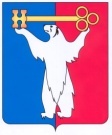 АДМИНИСТРАЦИЯ ГОРОДА НОРИЛЬСКАКРАСНОЯРСКОГО КРАЯПОСТАНОВЛЕНИЕ02.08.2019                                            г. Норильск                                                 № 335Об утверждении Порядка и перечня случаев оказания на безвозвратной основе за счет средств местного бюджета дополнительной помощи при возникновении неотложной необходимости в проведении капитального ремонта общего имущества в многоквартирных домах, расположенных на территории муниципального образования город НорильскВ соответствии с пунктом 9.3 части 1 статьи 14 Жилищного кодекса Российской Федерации, руководствуясь статьей 16 Федерального закона от 06.10.2003 № 131-ФЗ «Об общих принципах организации местного самоуправления в Российской Федерации», ПОСТАНОВЛЯЮ:1. Утвердить Порядок и перечень случаев оказания на безвозвратной основе за счет средств местного бюджета дополнительной помощи при возникновении неотложной необходимости в проведении капитального ремонта общего имущества в многоквартирных домах, расположенных на территории муниципального образования город Норильск (прилагается).2. Опубликовать настоящее постановление в газете «Заполярная правда» и разместить его на официальном сайте муниципального образования город Норильск.3. Настоящее постановление вступает в силу после его официального опубликования в газете «Заполярная правда» и распространяет свое действие на правоотношения сторон, возникшие с 20.06.2018.Глава города Норильска                                                                                   Р.В. Ахметчин Приложение к постановлению Администрации города Норильскаот 02.08.2019 № 335Порядок и перечень случаев оказания на безвозвратной основе за счет средств местного бюджета дополнительной помощи при возникновении неотложной необходимости в проведении капитального ремонта общего имущества в многоквартирных домах, расположенных на территории муниципального образования город Норильск	1.1. Настоящий Порядок разработан в целях определения условий и механизма оказания за счет средств местного бюджета дополнительной помощи при возникновении неотложной необходимости в проведении капитального ремонта общего имущества в многоквартирных домах на территории муниципального образования город Норильск (далее - дополнительная помощь).1.2. Дополнительная помощь предоставляется при условии возникновения неотложной необходимости в проведении капитального ремонта в следующих случаях:- разрушения или повреждения конструктивных элементов, несущих конструкций и инженерных систем многоквартирного дома, возникшие в результате аварий или стихийных бедствий, которые могут повлечь за собой возникновение аварийной и (или) чрезвычайной ситуации;- обнаружения признаков разрушения несущих конструкций многоквартирного дома, которые могут повлечь нарушение требований к обеспечению безопасности эксплуатации многоквартирного дома;- аварийного состояния общего имущества многоквартирного дома, которое может повлечь разрушение несущих конструкций или инженерных систем многоквартирного дома.1.3. Дополнительная помощь предоставляется в пределах бюджетных ассигнований, выделенных из резервного фонда Администрации города Норильска (далее - резервный фонд) на безвозвратной основе в виде субсидии.  1.4. Получателями дополнительной помощи являются товарищества собственников жилья, жилищные и жилищно-строительные кооперативы, созданные в соответствии с Жилищным кодексом РФ, управляющие организации, собственники помещений в многоквартирном доме при непосредственном управлении многоквартирным домом собственниками помещений в таком доме (далее - Получатель).1.5. Для получения дополнительной помощи Получатель направляет в адрес Главы города Норильска ходатайство о выделении денежных средств резервного фонда с указанием оснований, установленных в пункте 1.2 настоящего Порядка.К ходатайству прилагаются следующие документы:-    обоснование суммы расходов, включая сметно - финансовые расчеты;- акт технического или аварийного обследования общего имущества многоквартирного дома, заключение специализированной организации о состоянии общего имущества многоквартирного дома, предписание надзорного органа о незамедлительном устранении недостатков (при наличии). При отсутствии указанных документов Получатель предоставляет акт осмотра, составленный в порядке, установленном Правилами содержания общего имущества в многоквартирном доме, утвержденными Постановлением Правительства РФ от 13.08.2006 № 491;- другие документы, обосновывающие расходы, либо подтверждающие наличие оснований для предоставления дополнительной помощи.1.6. Предварительное рассмотрение вопроса о выделении денежных средств резервного фонда в качестве дополнительной помощи проводит рабочая группа, созданная на основании постановления Главы Администрации города Норильска от 11.06.2008 № 1632 (далее – рабочая группа).Решение рабочей группы, принятое и оформленное в соответствии с Положением о рабочей группе, направляется Главе города Норильска для принятия решения о выделении либо об отказе в выделении средств резервного фонда в качестве дополнительной помощи.1.7. Порядок и сроки предоставления субсидии при принятии Главой города Норильска решения о выделении средств резервного фонда в качестве дополнительной помощи, осуществление контроля за целевым использованием выделенных средств осуществляется в порядке, определенным правовым актом Администрации города Норильска, изданным Главой города Норильска или иным уполномоченным им лицом.1.8. Получатели средств дополнительной помощи несут ответственность за целевое использование бюджетных средств в порядке, установленном законодательством Российской Федерации.